ASSEMBLEE GENERALE de l’association CHEMINS D’ENFANCE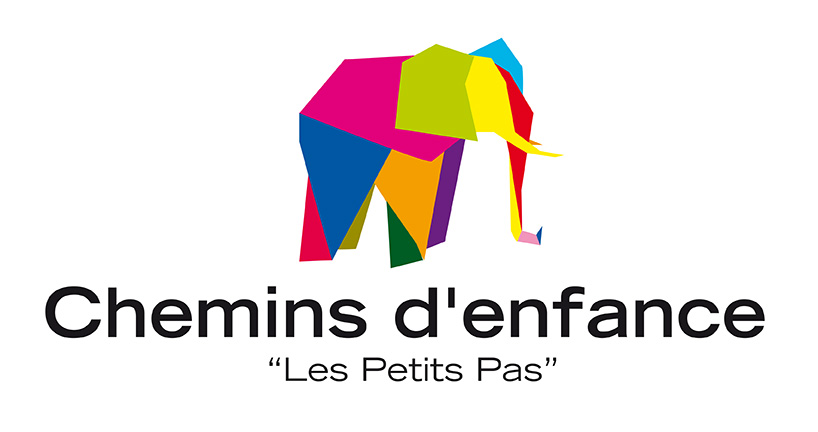 MARDI  22 NOVEMBRE 2016                                                   Les Petits Pas126 place St JeanVerneuil	Cher adhérent (e), 	Vous êtes cordialement invités à l’Assemblée Générale de l’association Chemins d’enfance, qui se tiendra  mardi 22 novembre, à 20h, aux Petits Pas. Nous vous présenterons  	-le rapport moral et d’activités	-le rapport financierPuis nous procèderons aux votes et aborderons les projets de l’association. Votre présence nous est précieuse et nous vous remercions d’avance de votre attention.Dans le cas où vous ne pourriez pas vous joindre à nous, merci de nous adresser votre pouvoir afin que l’on puisse valider cette AG. D’avance, merci. 2006-2016 …Les Petits Pas ont 10 ans cette année.  À cette occasion, nous serons tout particulièrement heureux de partager le verre de l’amitié accompagné de ses mignardises ! Retrouvez toutes nos informations sur notre site  cheminsdenfance-france.fr !Contacts : 06  82 76 07 04*******************************************************************************************************COUPON_REPONSE à ré adresser à : borniermaryvonne@yahoo.frMme ……………. ……………….Mr …………………………………..sera présent à l’AG :                  ne sera pas présent : Nombre de personnes vous accompagnant : Adresse mail : Tél. :Souhaite devenir membre de l’association : Souhaite se présenter au Conseil d’administration : 